PLOŠČINA LIKOV    (Prepiši v zvezek)Teorija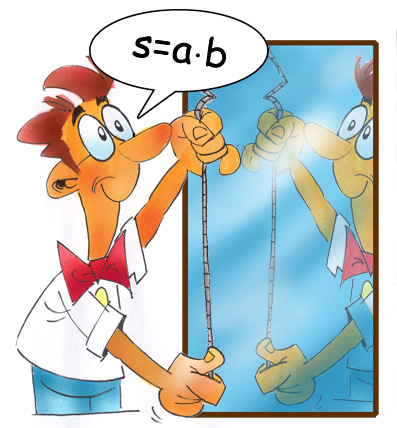 Ploščino poznamo iz spoznavanja snovi pri matematiki.Znak za ploščino je velika črka S.
Osnovna enota za ploščino je 1m2Merske enote so kvadratki s stranico ene dolžinske enote. Z osnovno enoto ploščine, 1m2, običajno določamo površino sten ali tal. S ploščinskimi enotami: 1dm2, 1cm2, 1mm2..., določamo ploščino lista, prstnega odtisa ali narisanega lika v zvezku. S ploščinskimi enotami, kot so: 1a (ar), 1ha (hektar), 1km2... pa določamo površino travnika, gozda ali države. Spodaj je opisanih nekaj pretvorb ploščinskih enot, ki jih pogosto uporabljamo: 1cm2=0,0001m2 , 1dm2=0,01m2,, 1a=100m2, 1ha=100a=10000m2.ENOTEManjše enote                                                         Osnovna enota                            večje enote        100                  100                    100                  100                   100                  100                                               PRETVORNIKNe pozabi, če pretvarjamo večjo enoto v manjšo, množimo s pretvornikom, če pretvarjamo manjšo enoto v večjo enoto, pa delimo s pretvornikomEnačbe za izračun ploščine   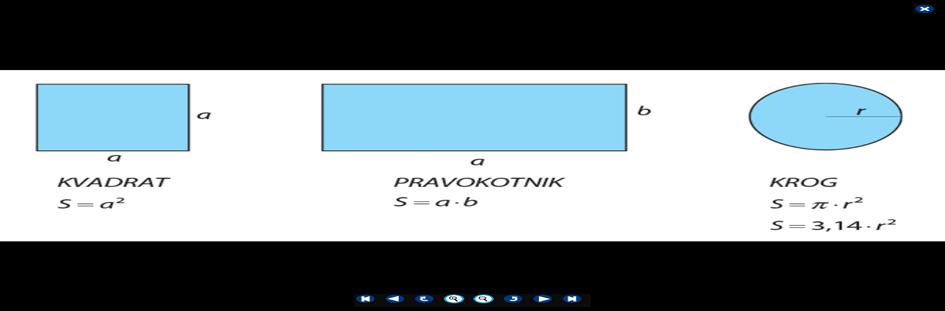 Na drugo stranOglejte si tale posnetek: (ctrl +klik)https://www.youtube.com/watch?v=OEo6XlT3jfsPreberi si snov v samostojnem delovnem zvezku na strani 108, ki govori o določanju ploščine .Zgled:Izračunaj ploščino sobe, ki ima dolžino 350cm in širino 300cm.a = 350cmb = 300cmA S  = a x b = 350cm x 300cm  = 105000cm2 = 1050dm2  =10,5m2DOLOČITEV PLOŠČINE NEPRAVILNIH LIKOV50cmA =  Če pa imamo nepravilne like, pa ploščino določimo tako: 1. Da lik prerišemo na list z centimetrsko mrežo, in preštejemo kvadratke. 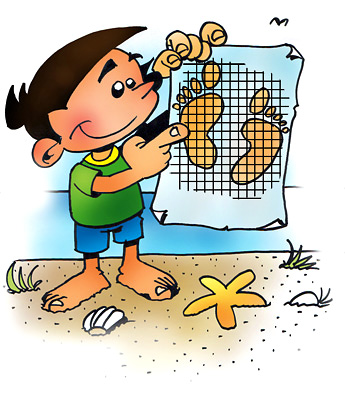 2. Lahko pa pokrijemo površino z rižem, peskom…., preoblikujemo ploščino v pravi lik,( pravokotnik in kvadrat), ter izračunamo ploščino lika.DOMAČA NALOGAOpravi nalogo  6.2 v samostojnem delovnem zvezku stran 112.  ( opravljeno nalogo poslikaj in jo pošlji kot prilogo učitelju)Reši naloge 1 na strani 114,  nalogo3, 4, in 5 na strani 115. ( opravljeno nalogo poslikaj in jo pošlji kot prilogo in dokaz za opravljeno delo.mm2cm2dm2m2ahaKm2